Научно-производственная компания «ИЛЬМА» приглашает 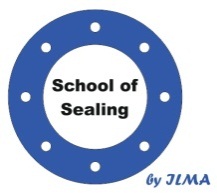 принять участие в учебно-практическом семинаре из цикла «Школа герметизации»12.11.2019 с 11:00 до 14:30Санкт-Петербург, ул. Генерала Хрулёва, 8 (ст. м. «Пионерская»), офис ООО «ИЛЬМА»ПРОЕКТ ПРОГРАММЫ СЕМИНАРА«Обеспечение герметичности разъёмных соединений с применением современных уплотнений.
Выбор уплотнений с учетом конструкции и нагрузок соединений, а также эксплуатационных факторов . Рекомендации по монтажу уплотнений.»10:30 – 11:00 Регистрация, приветственный кофе.11:00 - 11:20 Приветственное слово и презентация компании «ИЛЬМА»З.В. Демишина, заместитель генерального директора по внешним связям ООО «ИЛЬМА»11:20 – 12:05 Подходы к решению задач по обеспечению герметичности за рубежом и в РФ: методы, технические характеристики, информация. Л.В. Докучаева, ведущий конструктор ООО «ИЛЬМА»12:05 – 12:30 Применение программ Klinger Expert и KemProof.
Л.В. Докучаева, ведущий конструктор ООО «ИЛЬМА»12:30-13:00 Применение уплотнительных решений ИЛЬМА и ГРАФЛАН для герметизации ответственного оборудования промышленных предприятий Российской Федерации. Опыт российских компаний.И.Б. Анциферов, Руководитель направления «Целлюлозно-бумажная промышленность и химическая промышленность», ИЛЬМА13:00 – 13-30 Обзор инновационных производственных решений и возможностей компании ИЛЬМА. Рекомендации по монтажу уплотнений. 
И.П. Клепцов, Технический директор, ИЛЬМА 13:30 – 14:10 Экскурсия на производство компании «ИЛЬМА». Работа с устройствами для вырезки прокладок из листовых уплотнительных материалов (F. u. J. Peters GmbH & Co KG, Германия). Мастер-класс.
И.П. Клепцов, Технический директор, ИЛЬМА14:10 – 14:30 Торжественное вручение сертификатов, свободное общение.УЧАСТИЕ В СЕМИНАРЕ БЕСПЛАТНОЕ. КОЛИЧЕСТВО МЕСТ ОГРАНИЧЕНО.